Pension Holiday Pay: Technical Service Specifications
Revision HistoryCD : Christoffel DhaenBST : Bart StevensGerelateerde documentenDistributieIndexPension Holiday Pay: Technical Service Specifications	1Revision History	1Gerelateerde documenten	1Distributie	1Index	21	Doel van het document	32	Overzicht van de dienst	42.1	Context	42.2	Algemeen verloop	42.3	Controles en uitvoering	73	Beschrijving van de gegevens	84	Protocol van de dienst	94.1	Gegevensuitwisseling met instellingen	104.2	RVP -> KSZ	104.2.1	Voucher MetaData	104.2.2	Voucher Packaged Lot File	104.2.3	Naam voucher	114.2.4	Naam gegevensbestand	114.3	KSZ -> Pensioeninstellingen	134.3.1	Voucher MetaData	134.3.2	Voucher Packaged Lot File	144.3.3	Naam voucher	144.3.4	Naam gegevensbestand	144.4	Opmerkingen ivm volgorde/volgnummers	155	Beschrijving van de uitgewisselde boodschappen	165.1	notifyPensionHolidayPay tussen RVP en KSZ	165.1.1	SenderReceiverType	175.1.2	PensionHolidayPayType	185.1.3	PartnerType	195.1.4	RelationStatusType	195.1.5	PaymentType	205.3	notifyPensionHolidayPay tussen KSZ en de pensioeninstelling	216	Beschikbaarheid en performantie	226.1	Bij problemen	227	Open issues	228	Closed issues	239	Bijlagen	249.1	Voorbeelden	24Doel van het documentDit document beschrijft de manier waarop de bestanden met gegevens over vakantiegelden van gepensioneerden uitgewisseld zullen worden tussen de RVP en de Pensioeninstellingen 1e pijler. Overzicht van de dienstContext                     XHydralis		: 0823752704Ethias			: 0404484654Algemeen verloop RVP selecteert in hun applicatie het vakantiegeld voor die personen die nog een pensioen hebben bij een andere pensioeninstelling en stuurt dit bestand op naar KSZKSZ controleert de bestanden en splitst de gegevens op : de gegevens worden opgesplitst op basis van het KBOnr van de pensioeninstelling& gecombineerd per fysieke bestemmeling  (1 fysieke bestemmeling kan meerder KBOnrs beheren).X.	 De pensioeninstellingen kunnen machtigingen doorsturen naar de KSZ voor de KBO-   nrs waarvoor zij de attesten mogen ontvangen. Hierbij zijn 2 mogelijke scenario’s, waarbij het 1e scenario 1.	Onder normale omstandigheden wordt, indien nodig, een update/wijziging van deze machtigingen doorgestuurd in het begin van het kalenderjaar, voor de KSZ de attesten ter distributie ontvangt van de RVP. In dit geval gebeurt er een gewone verwerking eens de RVP de attesten doorstuurt.2.	Het is mogelijk dat een wijziging in machtiging wordt doorgegeven na de verwerking van de gegevens bij de KSZ.  De KSZ zal dan het laatste ontvangen bestand van de RVP opnieuw verwerken voor de pensioeninstelling(en) waarvoor de machtiging is gewijzigd.Activiteitsdiagramma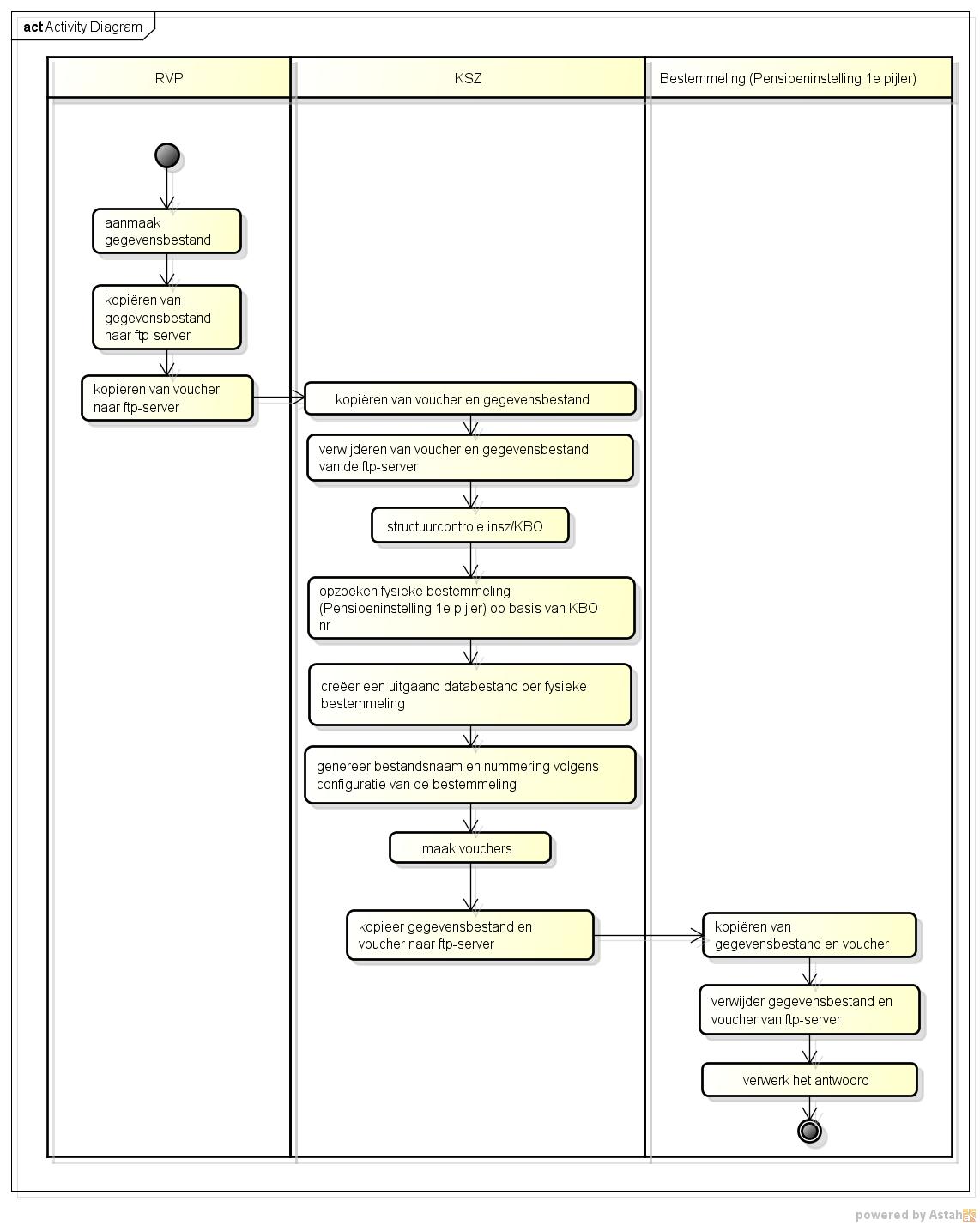 Controles en uitvoeringDe KSZ doet enkele controles op de gegevens:Xsd-validatie. Indien deze validatie faalt, stopt de verwerking en wordt een nieuwe uitvoering met dezelfde nummer gevraagd.De gegevens in het sender-element worden gecontroleerd met de afzender. Indien deze validatie faalt, stopt de verwerking en wordt een nieuwe uitvoering met dezelfde nummer gevraagd.Er wordt gecontroleerd dat het receiver blok de identificatiegegevens van de KSZ bevat (sector code 25, type instelling 0). Indien deze validatie faalt, stopt de verwerking en wordt een nieuwe uitvoering met hetzelfde nummer gevraagd.Controle van de waarde van het sequenceNumber element. Dit moet een uniek oplopend (per partner+applicatie+operatie) nummer zijn, en wordt gebruikt om de bestanden in de juiste volgorde te verwerken en ontbrekende bestanden te detecteren.Structuurcontrole op ssin en kbo-nummers: checksum controle.Controle bestemmeling op basis van KBO-nr: Opzoeken van de fysieke bestemmeling: dit is ofwel de bestemmeling zelf, ofwel de instelling die gemachtigd is voor de verwerking van berichten voor die bestemmeling. Indien geen fysieke bestemmeling wordt gevonden wordt het bericht niet doorgestuurd.De KSZ doet geen controles op:De KSZ doet geen controle met het rijksregister m.b.t het Rijksregister-nummer van de gepensioneerde, het Rijksregister-nummer van de partner, en de relatie tussen de gepensioneerde en de partner. Deze data komt van RVP en wordt door de KSZ ongewijzigd doorgestuurd. De code en omschrijvingen gebruikt voor het bepalen van de relatie-status zijn afkomstig van de RVP. De KSZ voert geen controle uit op deze code. Indien deze codes wijzigen, eg toevoegen/vervangen/verwijderen, is het de verantwoordelijkheid van de RVP om deze wijziging en hun functionele gevolgen te melden aan de KSZ en de betrokken pensioeninstellingen.Indien er tijdens de verwerking van de gegevens problemen optreden met een oorzakelijk verband tussen de gegevens en de fout zal de KSZ contact opnemen met de RVP. In dat geval zal aan de RVP gevraagd worden om het bestand te corrigeren en opnieuw op te sturen.Controle/Identificatie van de bestemmelingenDe bestemmelingen worden geïdentificeerd aan de hand van het KBOnr in het attest. Hierbij de volledige lijst van bestemmelingen met hun sector en type instelling en de geauthoriseerde KBO-nrs voor de bestemmeling:Bestemmeling CBEnr:Hydralis		: 0823752704Ethias			: 0404484654Beschrijving van de gegevensOnderstaande gegevens worden uitgewisseld tussen de RVP en de KSZ. Dezelfde gegevens worden overgemaakt door de KSZ aan de pensioeninstellingenOnderstaande gegevens worden uitgewisseld tussen de RVP en de KSZ. Dezelfde gegevens worden overgemaakt door de KSZ aan de pensioeninstellingenNote: Informatie betreffende de partner en relatie tot de partner is info verstrekt door de RVP. Deze is niet afkomstig van het rijksregister. Protocol van de dienstDe communicatie tussen de KSZ en de klant zal gebeuren via batch-bestanden in xml-formaat met een voucher-bestand zoals beschreven in het document: “PROJECT « SET VAN BERICHTEN » (LOT DE MESSAGES [LDM])”. Dit document bevindt zich op de website van de KSZ. Beschrijving van het bericht:https://www.ksz-bcss.fgov.be/binaries/documentation/nl/documentation/general/10soa_lotdemessages_nl.pdfBeschrijving van de structuur van de voucher:http://www.bcss.fgov.be/binaries/documentation/nl/documentation/general/lotpackagevoucher_20090716.xsdGegevensuitwisseling met instellingenDe bestanden zullen uitgewisseld worden via de FTP-servers. De tabel hieronder geeft de folders en FTP-servers weer per partner voor inkomende en uitgaande bestanden.De inhoud van de velden van de voucher waarvan de inhoud kan variëren per project wordt hieronder beschreven. Ook de structuur van de naam van de voucher en gegevensbestanden wordt beschreven.RVP -> KSZIn onderstaande tabellen worden enkel elementen vermeld die specifieke waarden bevatten uniek voor deze applicatie. Voor de volledige lijst van elementen en hun structuur wordt verwezen naar wordt verwezen naar de pdf en xsd. Voucher MetaDataVoucher Packaged Lot FileDit is gelijkaardig aan de “Voucher Packaged Lot File” van de KSZ naar de instellingen SZ. Elke voucher zal verwijzen naar slechts 1 gegevensbestand.Naam voucher<env><direction><orgType><org>-xml-d<yyyyMMdd>u<uniqID>voucher.xmlBovenstaande tabel toont voorbeelden van de vouchernaamEnv: definieert de omgeving:t: testa: acceptatiep: productiedirection: Specifieert het versturen of het ontvangen vanwege de partner van de KSZ:f: fromt: toorgType: specifieert de instellings: door middel van sectornummer en type instellinge: door middel van het ondernemingsnummer voor de instellingen buiten de sociale zekerheid (niet gebruikt voor dit project)org:bij orgType s :sectornummer en type instelling ( bij orgType s), veldlengte 6 characters: Sectornr, vooraan aangevuld met ‘0’ tot 3 characters Type instelling, vooraan aangevuld met ‘0’ tot 3 characters zal in dit geval ‘005000’ zijnuniqID: Een unieke id. De id dient uniek te zijn voor elke voucher geleverd aan de bestemmeling. De waarde komt overeen met die van het veld uniqueIdentifier in de voucher. Dit nummer is onafhankelijk van het nummer in het gegevensbestand. Naam gegevensbestand<env><direction><orgType><org>-xml-d<yyyyMMdd>u<uniqID>.xml[.ext]In dit geval zal de naam van het gegevensbestand er als volgt uitzien:pfs005000-xml-d20150114uPeHoPayNoti0000000788.xml.gzDe unieke id dient ook hier uniek te zijn voor elk geleverd bestand en zal bestaan uit “PeHoPayNoti” gevolgd door een oplopend nummer. De nummering van de gegevensbestanden gebeurt onafhankelijk van de nummering van de voucher bestanden en is een nummering per partner, application code en operation code.De extensie hangt af van de manier waarop het bestand gecomprimeerd wordt. Standaard gebruikt KSZ gzip compressie en dus wordt de extensie dus ‘.gz’.KSZ -> Pensioeninstellingen Onderstaande tabellen geven een overzicht van de inhoud van de voucher en de databestanden voor de uitwisseling van de KSZ naar de pensioeninstellingen. In onderstaande tabellen worden enkel elementen vermeld die specifieke waarden bevatten uniek voor deze applicatie. Voor de volledige lijst van elementen en hun structuur wordt verwezen naar wordt verwezen naar de pdf en xsd. Voucher MetaDataVoucher Packaged Lot FileElke voucher zal verwijzen naar slechts 1 gegevensbestand.Naam voucher<env><direction><orgType><org>-xml-d<yyyyMMdd>u<uniqID>voucher.xmlVoorbeelden voor de vouchernaam staan in bovenstaande tabel.Env: definieert de omgeving:t: testa: acceptatiep: productiedirection: Specifieert het versturen of het ontvangen vanwege de partner van de KSZ:f: fromt: toorgType: specifieert de instellings: door middel van sectornummer en type instellinge: door middel van het ondernemingsnummer voor de instellingen buiten de sociale zekerheid (niet gebruikt voor dit project)org:bij orgType e: KBO nr: numeriek veld, veldlengte 10 charactersuniqID: Een unieke id. De id dient uniek te zijn voor elke voucher geleverd aan de bestemmeling. De waarde komt overeen met die van het veld uniqueIdentifier in de voucher. Dit nummer is onafhankelijk van het nummer in het gegevensbestand.Naam gegevensbestand<env><direction><orgType><org>-xml-d<yyyyMMdd>u<uniqID>.xml[.ext]Bijvoorbeeld voor DIBISS (0561796185) : in dit geval zal de naam van het gegevensbestand er als volgt uitzien:pte0561796185-xml-d20140114uPeHoPayNoti0000000788.xml.gzDe unieke id dient ook hier uniek te zijn voor elk geleverd bestand en zal bestaan uit “PeHoPayNoti” gevolgd door een oplopend nummer. De nummering van de gegevensbestanden gebeurt onafhankelijk van de nummering van de voucher bestanden en is een nummering per partner, application code en operation code.De extensie hangt af van de manier waarop het bestand gecomprimeerd wordt. Standaard gebruikt KSZ gzip compressie en dan wordt de extensie dus ‘.gz’.Opmerkingen ivm volgorde/volgnummersHet nummer van input-voucher wordt NIET overgenomen bij output-voucher.Vouchernummer wordt NIET automatisch overgenomen van data-file nummer (en omgekeerd). Er is geen koppeling, maar het is wel mogelijk dat ze gelijk zijn.KSZ zal controleren of er gaten zijn in de nummering van de databestanden (veld sequenceNumber) opgestuurd door RVP. Als er een gat is in de nummering zal KSZ het bestand nog niet verwerken.Beschrijving van de uitgewisselde boodschappenDe uitwisseling zal gebeuren in batch volgens de LDM standaard.Onderstaande paragrafen beschrijven de vraag en het antwoord.notifyPensionHolidayPay tussen RVP en KSZDeze boodschap is de notificatie van de RVP aan de KSZ.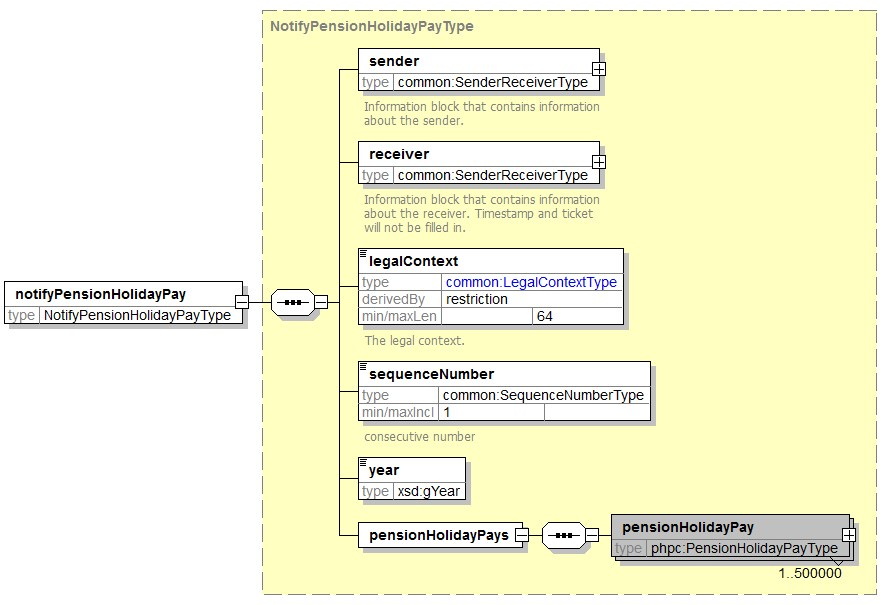 SenderReceiverType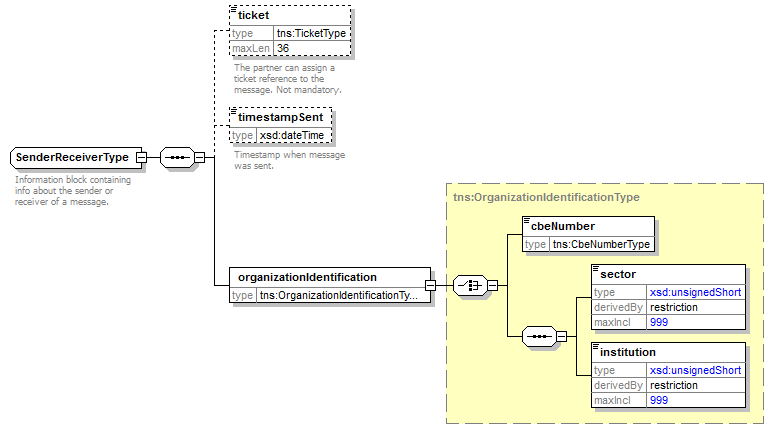 PensionHolidayPayType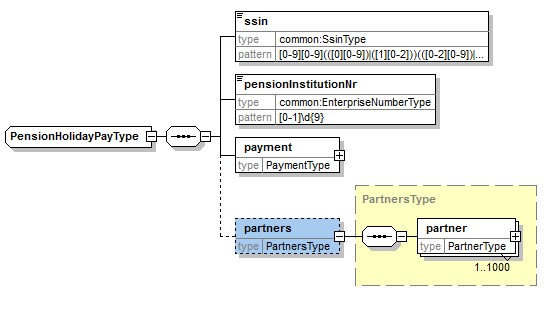 PartnerType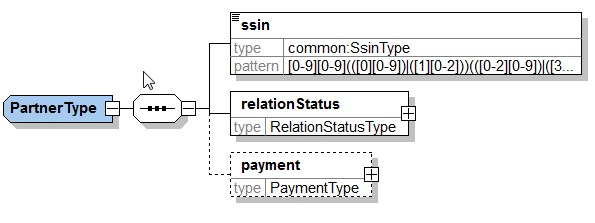 RelationStatusType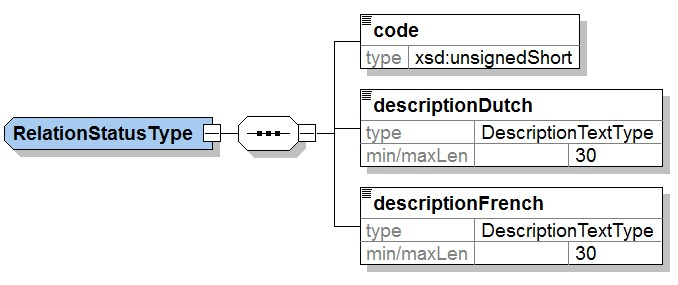 PaymentType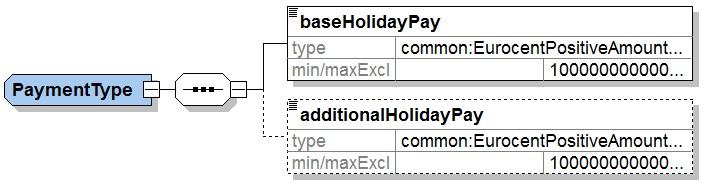 notifyPensionHolidayPay tussen KSZ en de pensioeninstellingDe gegevens die doorgestuurd worden naar de pensioeninstellingen 1e pijler. De structuur en inhoud, gefilterd per bestemmeling, zijn dezelfde als de ontvangen elementen.Beschikbaarheid en performantieEr worden ongeveer 250.000 attesten verwacht per jaar.De KSZ verwerkt de records binnen de 5 werkdagen.De RVP kan de records op de FTP-server plaatsen. Deze server is normaal op 24h/24 en 7d/7.RVP zal eind april na de berekening van het vakantiegeld bij de RVP de attesten overmaken aan de KSZ.in het tweede deel van mei, na de betalingen van de pensioenen, een tweede file overmaken aan de KSZ met wijzigingen/correcties/nieuwe dossiers.Bij problemenIndien er problemen zijn met deze of een andere dienst, vragen wij u contact op te nemen met de service desk:via telefoon op het nummer 02-741 84 00 tussen 8 uur en 16 uur 30 op werkdagen,via e-mail op het adres: servicedesk@ksz-bcss.fgov.be ,Gelieve de volgende informatie over het probleem te voorzien:Voor online dienstenVraag- en antwoordbericht, of indien niet mogelijkTicket uit het bericht, dit is het KSZ-ticket (bij voorkeur) of de referentie van het bericht dat door de klant zelf in het bericht werd toegevoegdTijdstip van het requestDe omgeving waarin het probleem zich voordoet (acceptatie of productie)De naam van de dienst (zoals aangeleverd door de KSZ)Voor stromen in batchDe omgeving waarin het probleem zich voordoet (acceptatie of productie)Naam van het bestandNaam van de stroom of van het projectEventueel het tijdstip van verzending, de naam van de stroom of van het project, en de folder of server waarop het bestand werd geplaatstMeer informatie over de service desk vindt u op onze website.Open issuesClosed issuesBijlagenVoorbeeldenVoorbeelden van uitgewisselde berichten (in XML of ander formaat)DateVersionDescriptionAuthor22/10/20150.1Initiële versieCBSS CD03/11/20150.2Aanpassingen na overlegCBSS CD19/11/20150.3Aanpassing xsd & LegalContextCBSS CD25/11/20150.4Aanpassing xsdCBSS CD30/11/20150.5Toevoegen EthiasCBSS CD01/12/20150.6Verwijderen PDOS & aanpassen xsdCBSS CD26/02/20160.7Folder voor Hydralis toegevoegdCBSS BST13/05/2019 0.8CR201900110 : deactivate DOSZ/DBISS and NMBS HR RAIL + removed brusselCBSS CDDocumentAuthor PID 15-Ap-020CBSSBeschrijving batchuitwisselingen “Set van berichten” (‘LDM’)https://www.ksz-bcss.fgov.be/binaries/documentation/nl/documentation/general/10soa_lotdemessages_nl.pdfStructuur voucherbestandhttp://www.bcss.fgov.be/binaries/documentation/nl/documentation/general/lotpackagevoucher_20090716.xsdCBSSAlgemene documentatie over de berichtdefinities van KSZhttps://www.ksz.fgov.be/binaries/documentation/nl/documentation/general/cbss_service_definition_nl.pdfCBSSRevisie Bestemmelingen0.1CBSS0.2BestemmelingSector / Type instellingKBOHydralis51/?0202962701 (vivaqua)0823752704 (hydralis)Ethias51/?0404484654Functionele gegevensTecnhische gegevens Tecnhische gegevens Beschrijving.IdentificatiegegevensIdentificatiegegevensIdentificatiegegevensIdentificatiegegevensJaarVerplichtJJJJVerplichtJJJJJaar waarin het vakantiegeld wordt uitbetaaldSSINSSINVerplichtSSINVerplichtUniek identificatie nummer van de persoon zijnde een rijksnummer of een BIS-nummerDit nummer maakt het mogelijk om te bepalen wie het vakantiegeld ontvangt van de RVP.Status echtgenootcodeVerplichtVerplicht1(=gehuwd), 4(=weduwe),6(=feitelijk gescheiden) en 7(=gescheiden van tafel en bed)Omschrijving NLVerplichtVerplichtMin 1-Max 30 positiesOmschrijving FRVerplichtVerplichtMin 1 -Max 30 positiesAttestationAttestationAttestationAttestationAttest gepensioneerdeAttest gepensioneerdeAttest gepensioneerdeAttest gepensioneerdeBedrag  Basis VakantiegeldVerplichtUitgedrukt in eurocentVerplichtUitgedrukt in eurocentHet bedrag van het vakantiegeldBedrag Aanvullend vakantiegeld.OptioneelUitgedrukt in eurocentHet bedrag van het aanvullend vakantiegeldHet bedrag van het aanvullend vakantiegeldHet bedrag van het aanvullend vakantiegeldGegevens (ex)echtgenoot optioneelGegevens (ex)echtgenoot optioneelGegevens (ex)echtgenoot optioneelGegevens (ex)echtgenoot optioneelGegevens (ex)echtgenoot optioneelSSINSSINVerplichtUniek identificatie nummer van echtgenoot van de persoon zijnde een rijksnummer of een BIS-nummerUniek identificatie nummer van echtgenoot van de persoon zijnde een rijksnummer of een BIS-nummerUniek identificatie nummer van echtgenoot van de persoon zijnde een rijksnummer of een BIS-nummerStatus echtgenootStatus echtgenootStatus echtgenootStatus echtgenootStatus echtgenootcodeVerplicht1(=gehuwd), 4(=weduwe),6(=feitelijk gescheiden) en 7(=gescheiden van tafel en bed)1(=gehuwd), 4(=weduwe),6(=feitelijk gescheiden) en 7(=gescheiden van tafel en bed)1(=gehuwd), 4(=weduwe),6(=feitelijk gescheiden) en 7(=gescheiden van tafel en bed)Omschrijving NLVerplichtMin 1-Max 30 positiesMin 1-Max 30 positiesMin 1-Max 30 positiesOmschrijving FRVerplichtMin 1 -Max 30 positiesMin 1 -Max 30 positiesMin 1 -Max 30 positiesBedrag  Basis VakantiegeldOptioneel Uitgedrukt in eurocentHet volledige bedrag van het vakantiegeld (niet enkel t.o.v. het pensioen van de gepensioneerde m.b.t. de opgegeven pensioeninstelling)Het volledige bedrag van het vakantiegeld (niet enkel t.o.v. het pensioen van de gepensioneerde m.b.t. de opgegeven pensioeninstelling)Het volledige bedrag van het vakantiegeld (niet enkel t.o.v. het pensioen van de gepensioneerde m.b.t. de opgegeven pensioeninstelling)Bedrag Aanvullend vakantiegeld.OptioneelUitgedrukt in eurocentHet volledige bedrag van het aanvullend vakantiegeld (niet enkel t.o.v. het pensioen van de gepensioneerde m.b.t. de opgegeven pensioeninstelling)Het volledige bedrag van het aanvullend vakantiegeld (niet enkel t.o.v. het pensioen van de gepensioneerde m.b.t. de opgegeven pensioeninstelling)Het volledige bedrag van het aanvullend vakantiegeld (niet enkel t.o.v. het pensioen van de gepensioneerde m.b.t. de opgegeven pensioeninstelling)partnerServer inkomende bestandenFolder inkomende bestandenServer uitgaande bestandenFolder uitgaande bestandenRVPISS FTPONPRVP-BCSSKSZ//Hydralis//SFTPbcssksz-vivaquaEthiasSFTPBCSSKSZ-NRBRVPuniqueIdentifiereen unieke ID van de vorm ‘PeHoPayNoti0000000001’ waarbij het getal met 1 verhoogd wordt voor elke voucher met application type PensionHolidayPay en operation code notifyPensionHolidayPay.mileStoneDatum waarop de voucher aangemaakt werd, format YYYYMMDDauthorsector 5 en institution 0Addresseesector 25 en institution 0applicationCodePensionHolidayPayoperationCodenotifyPensionHolidayPayVoorbeeld vouchernaampfs005000-xml-d20150114uPeHoPayNoti0000000123voucher.xmlRVPfileSequenceNumberNiet aanwezigencodingUTF8messageStructurepatternLengthniet aanwezigminLengthniet aanwezigmaxLengthniet aanwezigsyntaxXMLintegrityintegrityMethodMD5valuede MD5-checksum van het niet-gecomprimeerde bestandHydralisEthiasuniqueIdentifiereen unieke ID van de vorm ‘PeHoPayNoti00000000001’ waarbij het getal met 1 verhoogd wordt voor elke voucher met applicationType PensionHolidayPay en operationCode notifyPensionHolidayPay.een unieke ID van de vorm ‘PeHoPayNoti00000000001’ waarbij het getal met 1 verhoogd wordt voor elke voucher met applicationType PensionHolidayPay en operationCode notifyPensionHolidayPay.een unieke ID van de vorm ‘PeHoPayNoti00000000001’ waarbij het getal met 1 verhoogd wordt voor elke voucher met applicationType PensionHolidayPay en operationCode notifyPensionHolidayPay.een unieke ID van de vorm ‘PeHoPayNoti00000000001’ waarbij het getal met 1 verhoogd wordt voor elke voucher met applicationType PensionHolidayPay en operationCode notifyPensionHolidayPay.een unieke ID van de vorm ‘PeHoPayNoti00000000001’ waarbij het getal met 1 verhoogd wordt voor elke voucher met applicationType PensionHolidayPay en operationCode notifyPensionHolidayPay.mileStoneDatum waarop de voucher aangemaakt werdDatum waarop de voucher aangemaakt werdDatum waarop de voucher aangemaakt werdDatum waarop de voucher aangemaakt werdDatum waarop de voucher aangemaakt werdauthorsector 25 en institution 0sector 25 en institution 0sector 25 en institution 0sector 25 en institution 0sector 25 en institution 0Addressee08237527040404484654applicationCodePensionHolidayPayPensionHolidayPayPensionHolidayPayPensionHolidayPayPensionHolidayPayoperationCodenotifyPensionHolidayPaynotifyPensionHolidayPaynotifyPensionHolidayPaynotifyPensionHolidayPaynotifyPensionHolidayPayVoorbeeld vouchernaampte0823752704-xml-d20140114uPeHoPayNoti0000000123voucher.xmlpte0404484654-xml-d20140114uPeHoPayNoti0000000123voucher.xmlPensioeninstelling 1e pijlerfileSequenceNumberNiet aanwezigencodingUTF8messageStructurepatternLengthniet aanwezigminLengthniet aanwezigmaxLengthniet aanwezigsyntaxXMLintegrityintegrityMethodMD5valuede MD5-checksum van het niet-gecomprimeerde bestandNaam elementBeschrijvingsenderDit element bevat informatie over de klant. Het is verplicht en teruggegeven in de response als receiver-element. Ticket en Timestamp zijn optioneel.In het blok organizationIdentification is sector 5 en institution 0receiverDit element bevat informatie over de KSZ. Ticket en timestamp zijn niet ingevuld. In het blok organizationIdentification is sector 25 en institution 0.legalContextDe context in dewelke deze operatie is opgeroepen. De legalcontext voor deze operatie is:NPO: PENSION_HOLIDAY_PAYOUTsequenceNumberNummering van de inkomende bestandenyearJaar waarin het vakantiegeld wordt uitbetaaldpensionHolidayPaysDe lijst met notificaties m.b.t. de vakantiegeldbedragen die moeten verzonden worden aan de bestemmelingen. TicketDe zender/ontvanger kan zijn eigen ticket toevoegen aan de request. Dit is optioneel.timestampSentDe zender/ontvanger kan een timestamp toevoegen aan zijn request. Dit is optioneel.organizationIdentificationDit is het kboNummer of de sector en type instelling van de organisatie. Bijv: Voor dit project is de RVP de afzender voor inkomende berichten, en dus sector 5, type instelling 0.Naam elementbeschrijvingssinSocial Security Identification Number : Uniek identificatie nummer van de gepensioneerde persoon zijnde een rijksnummer of een BIS-nummerDit nummer maakt het mogelijk om te bepalen wie het vakantiegeld ontvangt van de RVP van het record dat verwerkt wordt.pensionInstitutionNrKBO-nr van de pensioeninstelling waar de persoon eveneens een pensioen 1e pijler ontvangt.Het attest zal door de KSZ overgemaakt worden aan deze pensioeninstelling of de overkoepelende instelling.paymentElement met de bedragen m.b.t. het vakantiegeld voor de gepensioneerde voor de vermelde pensioeninstelling.partnersOptioneel element met info m.b.t. partners, de relatie-status van de gepensioneerde tot die partner, en info mbt het vakantiegeld van die partner.Naam elementbeschrijvingssinSocial Security Identification Number : Uniek identificatie nummer van de (ex-) echtgenoot of echtgenote van de gepensioneerde persoon zijnde een rijksnummer of een BIS-nummerrelationStatusInfo betreffende de relatie-verhouding van gepensioneerde m.b.t. de partnerpaymentOptioneel informatief element met info m.b.t. het totale vakantiegeld dat deze persoon zal ontvangen volgens berekeningen van RVP : de bedragen vermeld in dit element zijn de volledige bedragen die de persoon ontvangt als vakantiegeld, niet enkel het bedrag t.o.v. het pensioen van de gepensioneerde m.b.t. de opgegeven pensioeninstelling. Naam elementbeschrijvingcodeCode voor de relatie-status : Eg: 1(=gehuwd), 4(=weduwe),6(=feitelijk gescheiden) en 7(=gescheiden van tafel en bed)descriptionDutchNederlandse omschrijving van de codedescriptionFrenchFranse omschrijving van de codeNaam elementbeschrijvingbaseHolidayPayHet bedrag van het vakantiegeld, uitgedrukt in EurocentadditionalHolidayPayHet bedrag van het aanvullend vakantiegeld, uitgedrukt in EurocentNaam elementBeschrijvingsenderDit element bevat informatie over de verzender van het bericht. Ticket en Timestamp zijn optioneel.In het blok organizationIdentification is sector 25 en institution 0receiverDit element bevat informatie over de bestemmeling. Ticket en timestamp zijn niet ingevuld. In het blok organizationIdentification zal het KBOnr van de bestemmeling worden ingevuld. legalContextDe context in dewelke deze operatie is opgeroepen. De legalcontext voor deze operatie is:PENSION_HOLIDAY_PAYOUTsequenceNumberNummering van de uitgaande bestandenyearJaar waarin het vakantiegeld wordt uitbetaaldpensionHolidayPaysDe notificaties m.b.t. de vakantiegeldbedragen voor die bestemmeling.Issue descriptionAssigned toIssue descriptionAnswerKan de RVP niet aangeven per attest naar welke Pensioeninstelling 1e pijler dit verzonden dient te worden?Momenteel houdt de RVP zelf bij welke KBOnrs er bij welke PensioenInstelling 1e pijler horen. Het is echter de bedoeling dat de KSZ deze verantwoordelijkheid overneemt.Dient er geen CRUD indicatie te zijn per attest?Elke file bevat steeds alle records geldig voor dat jaar in hun laatste status. De update file bevat dus ook steeds alle records van de eerste file. Er is afgezien van CRUD en heeft gekozen voor de overhead van de extra data om te verzekeren dat alle gegevens steeds in sync zijn.Zijn de bedragen positief of kunnen ze ook negatief zijn ?Bedragen zijn steeds positief. Correcties in negatieve zin ( eg en terugvordering) worden via een andere stroom verwerkt.Kan de KBOnr gebruikt worden voor de fysieke bestemmeling ipv de sector institution?De attesten kunnen verschillende KBOnrs bevatten voor eenzelfde fysieke bestemmeling, maar vallen wel onder dezelfde sector/institution. Ook naar support toe is het handiger om te werken met sector/institution.Is het KBOnr in een attest een echt KBOnr of kan dit ook een nr van een vestiging zijn?Het KBO nr in vakantiegeld is een echt KBO-nr volgens RVP en geen vestigingseenheid